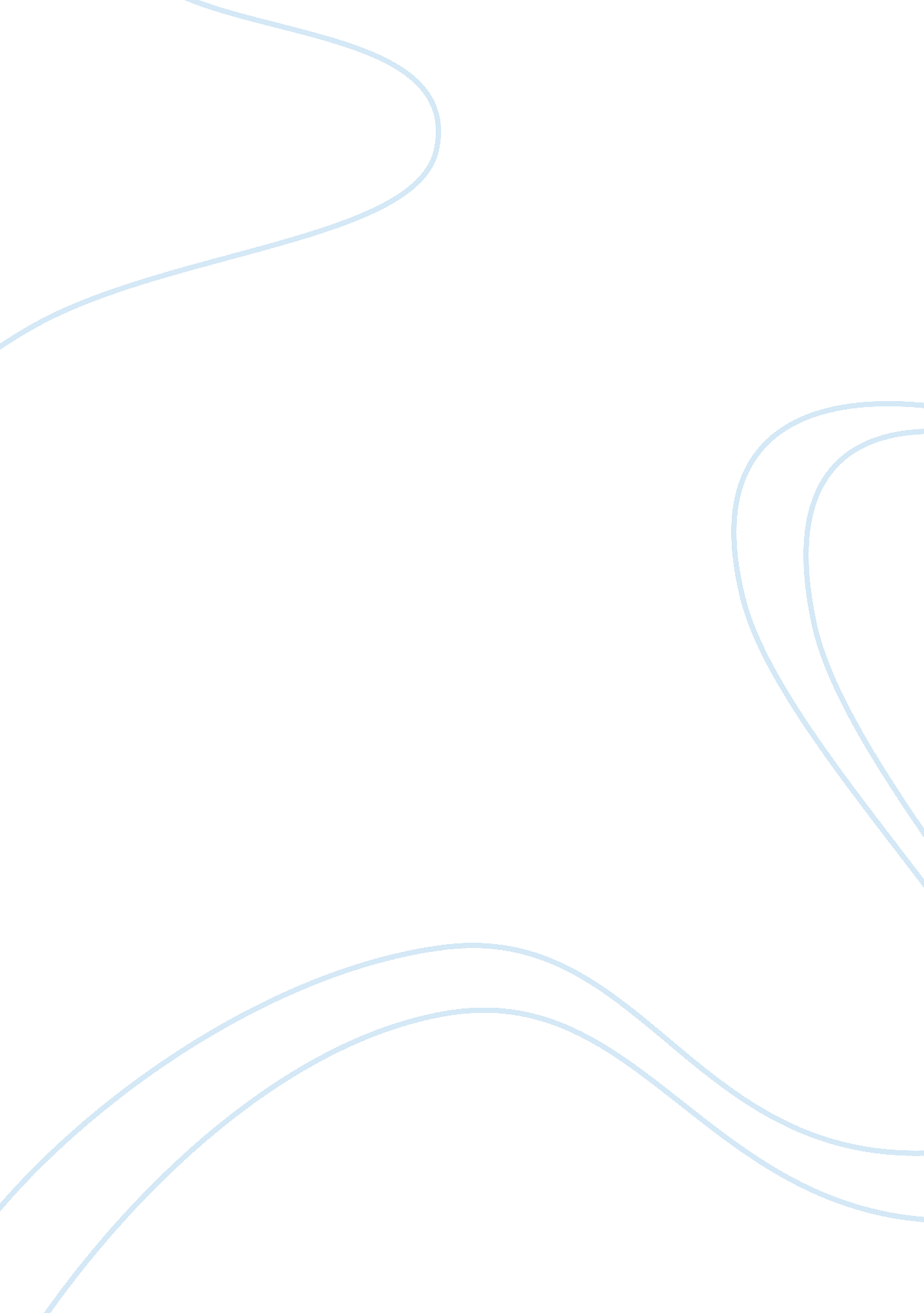 Dr. ebtehal al-khatebPsychology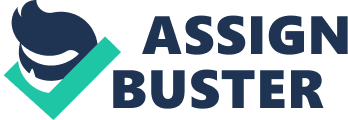 Dr. Ebtehal Al-khateb Dramatics 206 27/9/2012 Triggers Are Pulled People are shouting, dead bodies are on the ground, blood is everywhere. This is only one side of war, the side we all see on television. But the question is, is that all? What about sides we have never seen. The Necessary Targets show us the side that is ignored by many people. War can flip people’s life 180 degrees in a matter of moments. War can turn a blue sky to black, a green tee to gray and earth to a place where humans can never survive. Not only does war affect people financially and physically, but also it affects them psychologically. That’s the side that few people know about war victims. Some people do know, but they simply choose to neglect it. What could be worse for the human emotional state than being surrounded by blood?. Besides the loss of dear ones leaves people emotionally shattered. How a mother who lost her new-born baby is supposed to spend her time every day?. War has taught the women of the camp to appreciate every little thing they used to have. A huge number of innocent people are killed for no apparent reason! They were just killed like this! With no mercy!. Adults themselves will need a very long time to get over war. Also, children! Children who had to watch their fathers being killed, or their mums being raped! What kind of therapy can bring their innocence back? What kind of memory will they have after a terrible war?. In Bosnia it’s not only war that hurt Bosnians the most, but also being attacked by their own neighbors just because they were craving power! That surprise completely destroyed them. Moreover, people who didn’t lose their dear ones during war, will always feel guilty because they were not able to save innocent victims, they could only watching them dying. Can you imagine yourself waiting for your turn to die? Those people were dying alive as killing is not only stopping the heart from beating. Furthermore, many girls were raped and lost their virginities. Can you picture a young girl getting pregnant by such wild men? Well, what about the fetus!. However, even if she didn’t get pregnant, will she ever forget what happened? Will she ever heal!. People who were killed were put into graves, but people who survived were left homeless and their memory was filled of horrible scenes. In addition, Camps are not a quite good place for living especially for old ladies and teenager who need attention and care. Not less than years, is a duration that people need to recover the disasters caused by war. Actually after reading the Necessary target, I came to the conclusion that human beings are the most destructive creatures on earth! I think the write had a point of showing how the women ironically speak about their tragedy and it absolutely meant that people are not fully aware of their tragedy . well, I think that’s right. Frankly speaking, will a normal mother that reads for her son to sleep every night be aware of the feeling of Seada? Of course not. Besides I really admired how the writer showed the real image of the careless world that sends food cans and skin treatments to camps while their needs were more than food. On the other hand, I really did not like the Mellisa that chose to trade with people’s pain in order to make money. It was very awful to know that some people will do anything for fame and money regardless to the pain they may cause to war victims. furthermore, in my opinion, the writer did a great job is showing us how exactly these women feel after war, that their lives are over and there is no point of living anymore As the character Azraa wished to die. In addition, I think the dialogue was really brilliant as tears and laughter are mixed up together in many situations. Finally, there’s no doubt that wars don’t only kill innocent people, but also turn survivor’s lives into a living hell. 